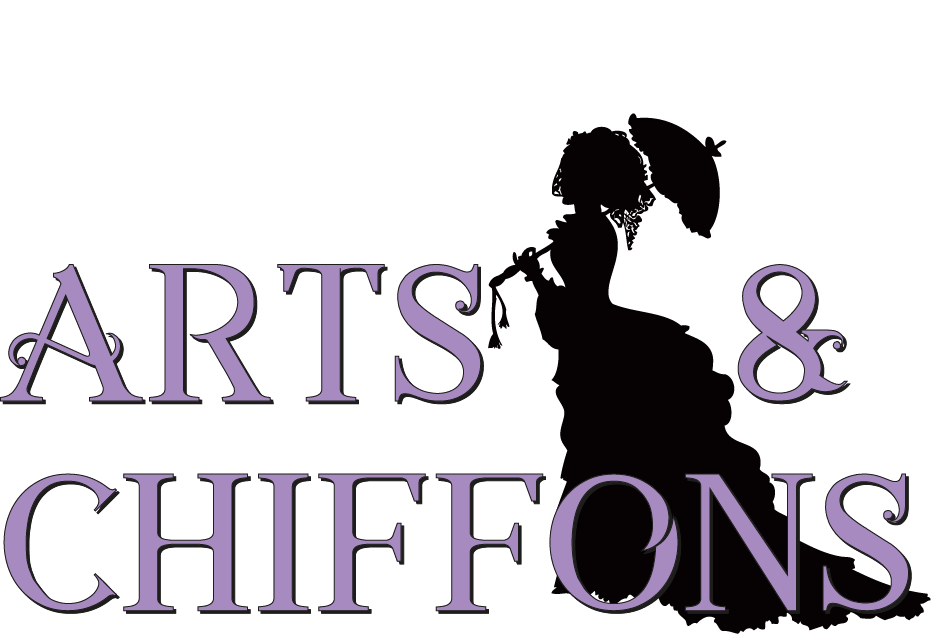 48 route de Carrières – 78400 ChatouMessagerie : artsetchiffons@gmail.comSite : artsetchiffons.frBulletin d’adhésion ou de renouvellement – Année 2021Mr   ☐    Mme  ☐    Melle   ☐   NOM – Prénom : …………………………………………………………………………………………………Adresse …………………………………………………………………………………………………Code Postal : ......................    Ville……………………………………………………………Tél : …………………………………………………………………………………………….Adresse messagerie …………………………………………………………………………….• Je souhaite adhérer à Arts & Chiffons en qualité de :Membre adhérent individuel :        .......................................25 €Adhésion familiale :                        ......................................30 €☐ Première adhésion        ☐ Renouvellement ☐ Paiement par chèque à l’ordre de l’Association Arts & Chiffons☐ Paiement en espèces☐ Paiement par virement à l’ordre de l’Association Arts & ChiffonsIBAN: FR76 1820 6002 6565 0199 5201 555 BIC : AGRIFRPP882Votre carte de membre vous sera adressée à réception du règlement.☐ J’accepte de recevoir des informations d’Arts & Chiffons par mailDate et Signature :Conformément au Règlement Européen sur la Protection des Données Personnelles (RGPD) entré en vigueur le 25 mai 2018 le secrétariat d’Arts & Chiffons utilise vos données personnelles uniquement pour vous adresser toute information relative à notre association. Nous nous engageons à ne pas transmettre et à ne pas vendre vos données personnelles qui sont traitées avec la plus grande considération. Vous bénéficiez d’un droit d’accès et de rectification des données qui vous concernent. Si vous souhaitez exercer ce droit, veuillez vous adresser au secrétariat de l’association (voir coordonnées en en-tête).